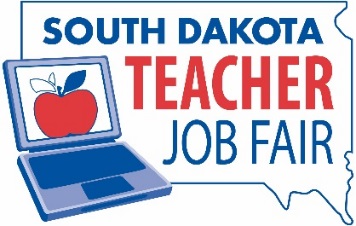 2019 Registered Districts:ALASKALower Kuskokwim School District—BethelElementary TeachersSecondary MathSecondary ScienceSecondary Language ArtsSecondary Social StudiesSpecial EducationSchool CounselorK-12 PrincipalARIZONAFowler Elementary School District—PhoenixPreK-8th Teaching positionsGlendale Elementary School District—GlendaleAll positionsParker Unified School District—ParkerElementary EducationSecondary Education Special EducationPinon Unified School District #4—PinonTeachersYavapai County Education Service Agency--PrescottAllCOLORADOFountain-Fort Carson School District #8—FountainAllIOWAPrairie Lakes AEA-Fort DodgeSchool PsychologistSchool Social WorkerSioux City Community School District—Sioux CityTeachersKANSASGarden City Public Schools—Garden CityK-6English Language ArtsSpecial EducationMathScienceGreat Bend Unified School District-Great BendTBDHigh Plains Educational Coop—UlyssesK-12 Special EducationEarly Childhood Special EducationSchool PsychologistsSpeech-Language PathologistsGifted FacilitatorsHard of Hearing/Deaf EducatorsGeneral Education TeachersWichita Public School USD 259—WichitaAll education and instructional support for grades PreK-12MINNESOTAJackson County Central Schools—JacksonElementary EducationEarly Childhood Special EducationSpecial EducationELL6-12 EnglishHS ChemistryHS PhysicsMartin County West Jr/Sr High School-SherburnSecondary Ag Education/Industrial TechSecondary Business EducationSecondary Social StudiesSecondary MathSPEDElementary EducationCoachingOwatonna Public School—OwatonnaElementary EducationEarly Childhood Special EducationK-12 Special Education9-12 Physics7-12 Spanish7-12 Family & Consumer SciencesK-12 PE/DAPE6-12 Industrical TechK-12 ELSWWC Service Cooperative—MarshallSPEDMathScienceEarly Childhood SPEDWaseca Public Schools—WasecaTBDWindom Area Schools—WindomBandElementary SPEDSecondary SPEDEarly Childhood SPEDMONTANATroops to Teachers—BozemanTeachingNEBRASKALaurel-Concord-Coleridge School-LaurelTBDLincoln Public Schools—LincolnHiring all K-12 areasMillard Public Schools—OmahaAll teaching positionsOmaha Public Schools—OmahaAll teaching positionsRalston Public Schools—RalstonElementaryEarly Childhood InclusiveELLSPEDSchool PsychologistEnglish (Journalism emphasis)MathScienceHealth/Health ScienceFrenchFamily and Consumer SciencesIndustrial TechnologySantee Community School—NiobraraSPEDBehavior SpecialistGuidance9-12 ScienceNEVADALander County School District—Battle MountainElementary TeachersSchool CounselorsSOUTH DAKOTAAberdeen Catholic School System—AberdeenAg InstructorAgar-Blunt-Onida School District—OnidaSPEDHS ScienceHS MathBennett County School District—MartinBusiness EducationSecondary MathSpecial EducationElementary EducationCastlewood School District—CastlewoodSPEDChamberlain Public Schools 7-1—ChamberlainAllChildren’s Home Society—Sioux FallsDirect Care PositionsCrazy Horse School—WanbleeAllCuster School District—CusterSPEDElk Point-Jefferson School District-Elk PointTBDEnemy Swim Day School—WaubayElementary TeachersSpecial Education TeachersMiddle School TeachersKadoka Area School District—KadokaScienceMusicLifeScape—Sioux FallsFull-timePart-timeInternshipsLittle Eagle Grant School-Little EagleteachersMt. Marty College—YanktonM.Ed. programsMt. Vernon School District-Mt. Vernon8-12 English Language ArtsNew Underwood School District-New UnderwoodSPEDPierre School District—PierreAll levels of teachingRapid City School District—Rapid CityElementary EducationSPEDMathMusicScienceEnglishSioux Falls Catholic Schools—Sioux FallsHS EnglishHS ScienceArtCounselorElementarySioux Falls School District—Sioux FallsTeachersSisseton School District—Sisseton, SDElementaryScienceMathPhysical Education/HealthCareer Technical EducationSocial ScienceSouth Dakota Dept. of Education—PierreWill be available to answer questions on SD certification requirementsSt. Francis Indian School—St. FrancisK-6 Elementary7-8 Middle SchoolHigh SchoolSPEDTea Area School District—TeaElementaryMiddle SchoolHigh SchoolSPEDTiospa Zina Tribal School—Agency VillageHS ScienceSPEDOthersTri Valley School District—ColtonAll levels including SPEDUniversity of South Dakota Induction & Mentoring Program—VermillionEarn a Masters degree in just one yearWatertown School District—WatertownVariousYankton School District—YanktonTBDTEXASAldine Independent School District—HoustonVariousHouston Independent School District—HoustonAll teachersKilleen Independent School District—KilleenElementary TeachersMathPhysicsChemistrySPEDBilingual EducationHealth Science Technology